Уважаемые друзья!Приглашаем Вас в Санкт-Петербург на празднование Дня Военно-Морского Флота23.07-27.07.2021 (5 дн./4 ночи)Стоимость тура: 11300 руб. шк./11500 руб. взр.Скидка членам профсоюза и членам их семей 5 %Программа1-й день 23.07.2021(пятница)Отправление 14:00 час Нижний Новгород пл.Ленина15:00 час Дзержинск ДКХ2-й день24.07.2021 (суббота)Встреча с гидом в Санкт-Петербурге (ориентировочно в 08.00)Завтрак в кафе (порционно)Загородная экскурсия в Петергоф – загородную императорскую резиденцию, задуманную и основанную Петром I в начале XVIII века. Петергоф по своей роскоши и размаху,  по масштабам гидравлических сооружений не имеет аналогов среди исторических дворцово-парковых ансамблей мира.  Его великолепные, украшенные скульптурой фонтаны и каскады производят неизгладимое впечатление даже на искушенного зрителя.  Экскурсия по Нижнему парку познакомит вас с фонтанным ансамблем, даст возможность насладиться прогулкой по прекрасному парку и посетить один из малых дворцов на его территории. Свободное время в парке .Возвращение в город.Размещение в гостинице «Атомпроф» .Гостиница располагается(Санкт-Петербург, ул. Генерала Хрулева, д. 5; ст. м. «Пионерская»)Обед в кафе гостиницы (порционно).Свободное время.3-й день25.07.2021 (воскресенье)Завтрак в гостинице Автобусно-пешеходная обзорная экскурсия по городу познакомит вас с историческими ансамблями набережных и центральных площадей Петербурга (Дворцовой, Исаакиевской, Сенатской). Вы увидите Невский проспект и Адмиралтейство, Марсово Поле и Летний Сад,  знаменитые Ростральные колонны на стрелке Васильевского острова, панораму Петропавловкой крепости и многое другое.Экскурсия в этот день будет необычной, поскольку в последнее воскресенье июня в стране отмечается день создания Военно-Морского флота России: каждый год в этот день в Санкт-Петербурге организуется масштабный  "Парад кораблей", благодаря которому этот праздник можно называть одним из самых зрелищных и патриотических. Это невероятно красивый и необычайно сложный в своём исполнении праздник, программа которого из года в год не перестаёт удивлять. В день праздника (обычно с 10.00 до 13.00) будут разведены Литейный, Троицкий, Дворцовый и Благовещенский мосты. А во время выхода на Неву кораблей всех флотов России и появления в небе морской авиации, зрители замирают от восторга!Весь день на Дворцовой площади проходят открытые концерты военных оркестров и звезд российской эстрады. Завершается  этот день, по традиции, праздничным фейерверком.(!!! Во время проведения праздничных мероприятий автомобильное движение в центре города будет существенно ограничено!)В ходе экскурсии предусмотрены выходы для фотографирования .4-й день26.07.2021 (понедельник)Завтрак в гостинице Освобождение номеров (не позднее 12.00 – расчетный час)Экскурсия на теплоходе (катере) по Неве и малым рекам и каналам  - за дополнительную плату 250 руб.Загородная экскурсия в Кронштадт -  удивительный город-цитадель с особой, неповторимой атмосферой.Расположенный на острове Котлин в Финском заливе, он на протяжении всей своей истории служил морским щитом Санкт-Петербурга. Экскурсия знакомит с городом-крепостью Кронштадт, с его историей, полной подвигов и жестоких трагедий, связанных с Российским Флотом, революционными и военными событиями.Вы увидите дамбу, соединяющую остров  Котлин с материком, гавань порта с кораблями ВМФ, пристани, Петровские доки, обводный канал, пушки времен Екатерины II, Итальянский дворец, оборонительные форты, посетите Морской собор.Обед в кафе (порционно)Отъезд Ориентировочно 16:00-17:00 час5-й день27.07.2021 (вторник)Прибытие домой.Ориентировочно 12:00-13:00 часВ стоимость тура входит:Проезд на комфортабельном автобусе туристического классаПроживание в гостинице «Атомпроф»Питание : 3 завтрака ,2 обеда Экскурсионное обслуживаниеСтраховка от ДТПЗа дополнительную плату:Экскурсия на теплоходе(катере) по  рекам и каналам Невы.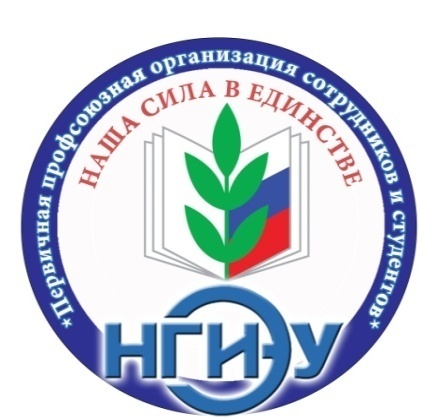 Первичная профсоюзная организацияНижегородской областной организации Профессионального союза работников народного образования и науки Российской Федерации в ГБОУ ВО «Нижегородский государственный инженерно-экономический университет»